АКЦИИ! СКИДКИ!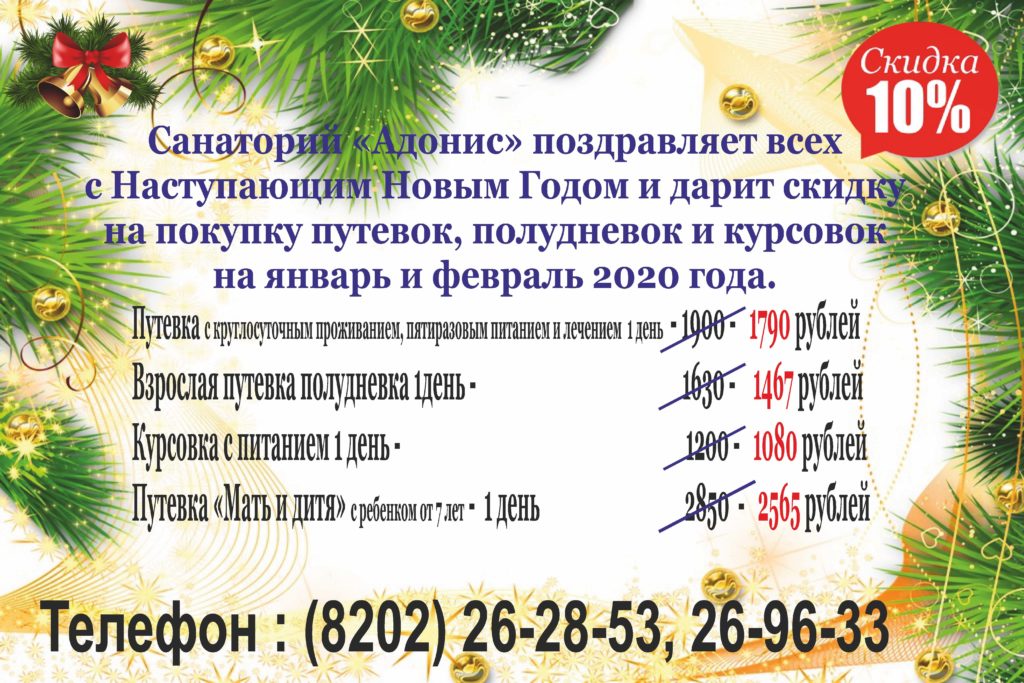 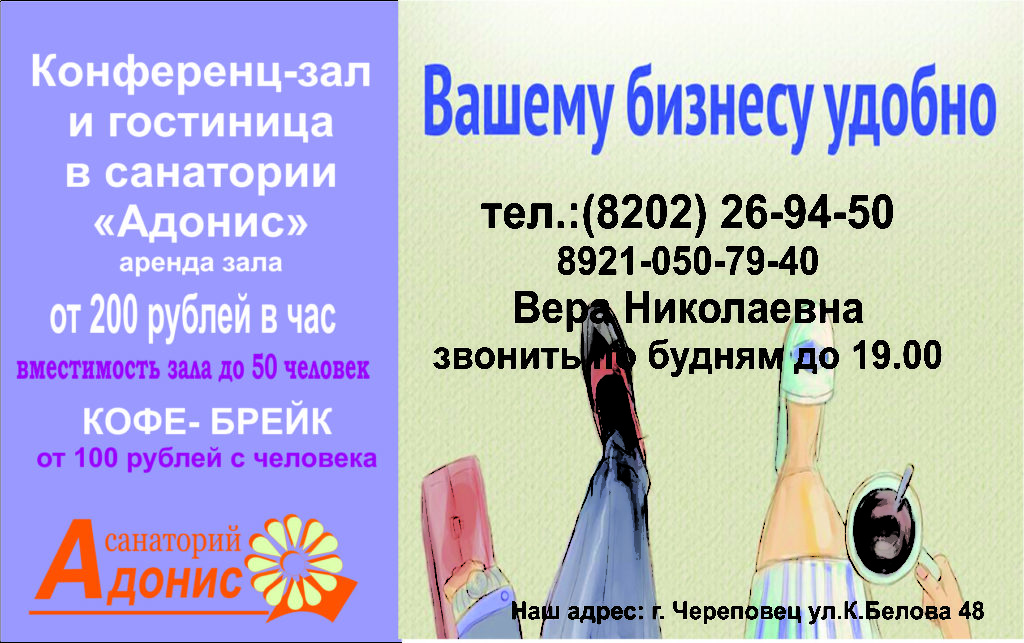 Санаторий «Адонис»  предлагает Вашей организации / компании воспользоваться прекрасной возможностью проведения пресс-конференций, семинаров, презентаций и других официальных мероприятий в  комфортной обстановке за пределами офиса. 
Просторный конференц-зал в здании санатория вмещает  до 50 человек,оснащен мультимедийным проектором, звуковым оборудованием. Аренда конференц-зала — 200 рублей 1 час.* гостиничные услуги от 700 рублей в сутки.
*  возможна организация питания  – (завтрак –120 руб., обед – 240 руб., ужин-180 руб.)
* кофе- брейк –  от 100 рублей с  1 человека.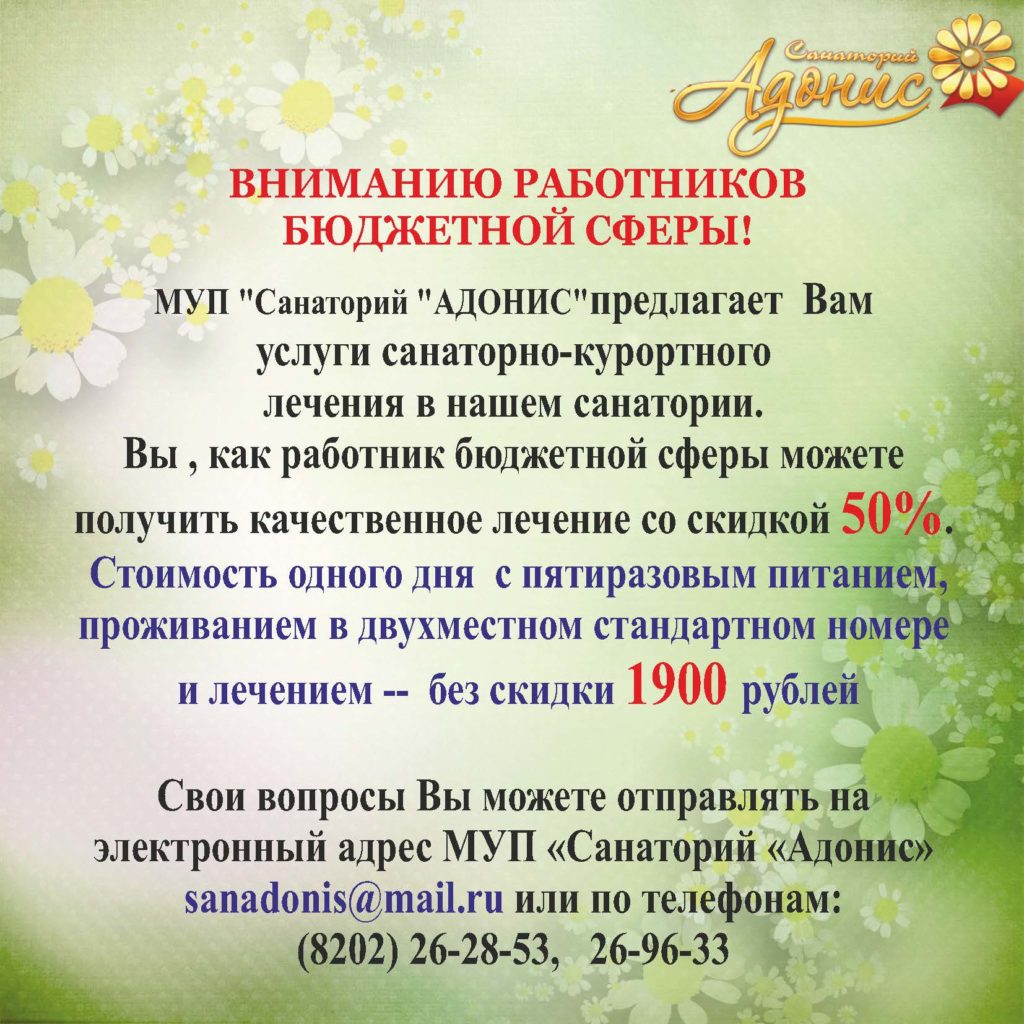 При предъявлении удостоверения«Дети войны»на покупку путевки или курсовки действует скидка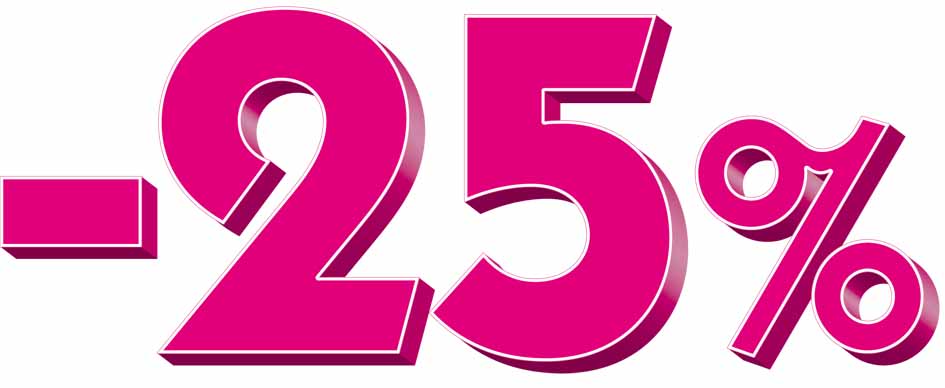 Стоимость одного дня по путевке со  скидкой 25 % — 1343 рубляВ стоимость путевки входит:     — проживание в двухместном номере     — пятиразовое диетическое питание     — медицинские услугиПодробная информация и запись по телефонам: (8202) 26-96-33, 26-94-50.«ПРИВЕДИ ДРУГА»Приведи друга и получи скидку 10% на покупку путевки или курсовкидля себя  и для друга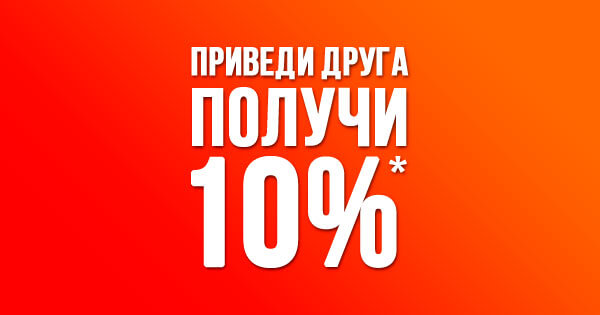 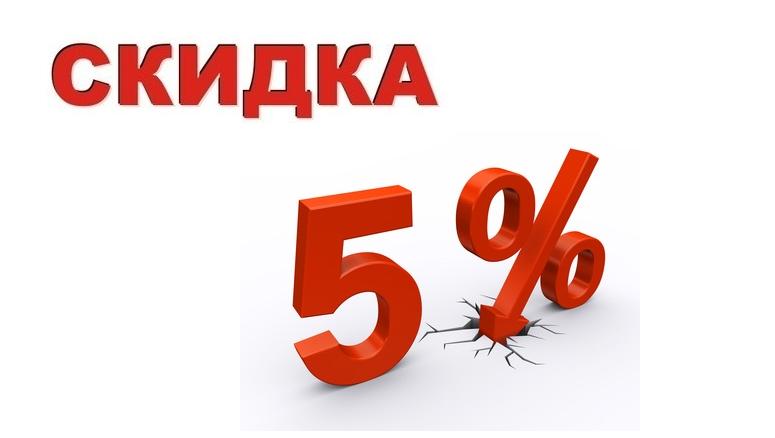 Скидка 5%* на все виды платных медицинских услуг, кроме: УЗИ, холтер. мониторирования, предоставляется  следующим категориям граждан: пенсионерам, инвалидам, детям (до 18 лет), владельцам карты «Забота».*На период АКЦИИ  эта скидка не действует!На время предоставления вышеуказанных скидок другие скидки не предоставляются и не суммируются. Вышеуказанные скидки распространяются только на физических лиц за наличный расчет.